Bestelformulier EindejaaractieGebruik onderstaand formulier om uw bestelling te plaatsen. Vul de gewenste hoeveelheid per product in en laat uw contactgegevens achter. U kunt betalen bij het afhalen via cash of Payconiq.U kunt uw bestelling afhalen op 19 december tussen 10 en 17 uur bij ons kerstkraampje op volgend adres: De Merodelei 88/90 Turnhout.LekkernijenAlle soepen zijn geschikt voor vegetariërs.Tomatensoep  -  € 6,00/liter_______________________________________________________________________________Verrassingssoep -  € 6,00/liter_______________________________________________________________________________Kerstballen gevuld met kerstgranola -  € 8,00/stuk_______________________________________________________________________________Kerstballen gevuld met snoepgoed - € 5,00/stuk_______________________________________________________________________________Handgemaakte ambachtenKerststuk met 3 theelichthouders -  € 10,00/stuk_______________________________________________________________________________Vetbollen -  € 5,00/stuk_______________________________________________________________________________TombolaBij het aankopen van onze producten wordt uw naam automatisch één keer in onze tombola geplaatst. Wenst u meer kans op feestelijke prijzen? Dan kunt u hieronder extra lotjes aanschaffen. Bij elk extra lotje dat u aankoopt, wordt uw naam één keer extra aan de tombola toegevoegd. De winners worden door een onschuldige hand getrokken en gecontacteerd op 31 december.Bv: koopt u 5 extra lotjes, dan wordt uw naam 6 keer in de tombola geplaatst.Extra lotjes  € 1,00/stuk_______________________________________________________________________________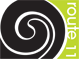 Contact informatieWij vragen uw naam en contactgegevens zodat wij uw bestelling kunnen reserveren en u kunnen contacteren in verband met de tombola. Wij gaan vertrouwelijk om met uw informatie en het wordt voor geen enkele anderen doeleinden gebruikt.Heeft u vragen of wenst u extra informatie? U kunt altijd contact opnemen met Route 11 via onderstaande gegevens:014 44 29 19katho.ossenblok@route11.beNaam_______________________________________________________________________________Telefoonnummer_______________________________________________________________________________Vragen en opmerkingen_______________________________________________________________________________